The Oregon Department of Consumer and Business Services adopted these rules pursuant to ORS 654.025(2).The Secretary of State designated OAR Chapter 437 as the “Oregon Occupational Safety and Health Code.”  Six general subject areas within this code are designated as “Divisions.”•	Division 1 General Administrative Rules•	Division 2 General Occupational Safety and Health Rules•	Division 3 Construction•	Division 4 Agriculture•	Division 5 Maritime Activities•	Division 7 Forest Activities•	Oregon Revised Statutes (ORS) 654 The Oregon Safe Employment Act (OSEAct)Oregon-initiated rules in this division of the Oregon Occupational Safety and Health Code are numbered in a uniform system developed by the Secretary of State.  This system does not number the rules in sequence (001, 002, 003, etc.).  Omitted numbers may be assigned to new rules at the time of their adoption.Oregon-initiated rules are arranged in the following Basic Codification Structure adopted by the Secretary of State for Oregon Administrative Rules (OAR):	Chapter	Division	Rule	Section	Subsection	 Paragraphs
	437	002	0322	(1)	(a)	(A)(i)(I)The majority of Oregon OSHA rules are adopted by reference from the Code of Federal Regulations (CFR), and are arranged in the following basic federal numbering system:	Chapter	Division	Part	Subpart	Section	 Paragraphs
				(Subdivision)
	437	002	1910	G	.303	(a)(1)(i)(A)(1)The terms “subdivision” and “subpart” are synonymous within OAR 437, Oregon Occupational Safety and Health Code.To obtain an order form or copies of these codes, address:Department of Consumer & Business Services
Oregon Occupational Safety & Health Division (Oregon OSHA)
350 Winter St. NE
Salem, OR 97301-3882Or call the Oregon OSHA Resource Library at 503-378-3272The rules referenced in this division are available for viewing in the Office of the Secretary of State, Oregon State Archives Building, Salem, Oregon, or the Central Office, Oregon Occupational Safety and Health Division of the Department of Consumer and Business Services, 350 Winter St. NE, Salem, Oregon, and on our web site at osha.oregon.gov. Table of Contents437-002-0360	Adoption by ReferenceIn addition to, and not in lieu of, any other safety and health codes contained in OAR Chapter 437, the Department adopts by reference the following federal regulations printed as part of the Code of Federal Regulations, 29 CFR 1910, in the Federal Register:(1) (Reserved) 29 CFR 1910.1000 Air contaminants.Note: 29 CFR 1910.1000 was repealed on 11/15/93 by OR OSHA. In Oregon, OAR 437-002-0382 applies.(2) 29 CFR 1910.1001 Asbestos, published 5/14/19, FR vol. 84, no. 93, p. 21416.(3) 29 CFR 1910.1002 Coal tar pitch volatiles, interpretation of term, published 1/21/83, Federal Register, vol. 43, p. 2768.(4) 29 CFR 1910.1003 13 Carcinogens, published 3/26/12, FR vol. 77, no. 58, p. 17574.(5) 29 CFR 1910.1004 See 1910.1003, 13 Carcinogens.(6) Reserved for 29 CFR 1910.1005.(7) 29 CFR 1910.1006 See 1910.1003, 13 Carcinogens.(8) 29 CFR 1910.1007 See 1910.1003, 13 Carcinogens.(9) 29 CFR 1910.1008 See 1910.1003, 13 Carcinogens.(10) 29 CFR 1910.1009 See 1910.1003, 13 Carcinogens.(11) 29 CFR 1910.1010 See 1910.1003, 13 Carcinogens.(12) 29 CFR 1910.1011 See 1910.1003, 13 Carcinogens.(13) 29 CFR 1910.1012 See 1910.1003, 13 Carcinogens.(14) 29 CFR 1910.1013 See 1910.1003, 13 Carcinogens.(15) 29 CFR 1910.1014 See 1910.1003, 13 Carcinogens.(16) 29 CFR 1910.1015 See 1910.1003, 13 Carcinogens.(17) 29 CFR 1910.1016 See 1910.1003, 13 Carcinogens.(18) 29 CFR 1910.1017 Vinyl chloride, published 5/14/19, FR vol. 84, no. 93, p. 21416.(19) 29 CFR 1910.1018 Inorganic arsenic, published 5/14/19, FR vol. 84, no. 93, p. 21416.(20) 29 CFR 1910.1020 Access to Employee Exposure and Medical Records, published 6/8/11, Federal Register, vol. 76, no. 110, p. 33590.Appendix A Sample Authorization Letter.Appendix B Availability of NIOSH RTECS.(21) 29 CFR 1910.1025 Lead, published 5/14/19, FR vol. 84, no. 93, p. 21416.(22) 29 CFR 1910.1026 Chromium (VI), published 5/14/19, FR vol. 84, no. 93, p. 21416.(23) 29 CFR 1910.1027 Cadmium, published 5/14/19, FR vol. 84, no. 93, p. 21416.(24) 29 CFR 1910.1028 Benzene, and Appendices A, B, C, D, and E, published 5/14/19, FR vol. 84, no. 93, p. 21416.(25) 29 CFR 1910.1029 Coke oven emissions, published 5/14/19, FR vol. 84, no. 93, p. 21416.(26) 29 CFR 1910.1030 Bloodborne pathogens, published 5/14/19, Federal Register, vol. 84, no. 93. p. 21416.(27) 29 CFR 1910.1043 Cotton dust, published 5/14/19, FR vol. 84, no. 93, p. 21416.(28) 29 CFR 1910.1044 1,2 dibromo-3 chloropropane, published 5/14/19, FR vol. 84, no. 93, p. 21416.(29) 29 CFR 1910.1045 Acrylonitrile, published 5/14/19, FR vol. 84, no. 93, p. 21416.(30) 29 CFR 1910.1047 Ethylene oxide, published 5/14/19, FR vol. 84, no. 93, p. 21416.(31) 29 CFR 1910.1048 Formaldehyde, and Appendices A, B, C, D and E, published 5/14/19, FR vol. 84, no. 93, p. 21416.(32) 29 CFR 1910.1050 Methylenedianiline (MDA), published 5/14/19, FR vol. 84, no. 93, p. 21416.(33) 29 CFR 1910.1051 1,3-Butadiene, published 5/14/19, FR vol. 84, no. 93, p. 21416.(34) 29 CFR 1910.1052 Methylene Chloride, published 5/14/19, FR vol. 84, no. 93, p. 21416.Note: 29 CFR 1910.1101 Asbestos, was repealed by Federal Register, vol. 57, no. 110, issued 6/8/92, p. 24330.(35) 29 CFR 1910.1096 Ionizing radiation, published 5/14/19, FR vol. 84, no. 93, p. 21416.(36) 29 CFR 1910.1200 Hazard communication, published 2/8/13, FR vol. 78, no. 27, p. 9311.(37) 29 CFR 1910.1201 Retention of DOT Markings, Placards and Labels, published 7/19/94, Federal Register, vol. 59, p. 36700.(38) 29 CFR 1910.1450 Occupational Exposure to Hazardous Chemicals in Laboratories, published 1/22/13, FR vol. 78, no. 14, p. 4324.(39) 29 CFR 1910.1499 Removed. Published 3/7/96, Federal Register, vol. 61, no. 46, p. 9245.(40) 29 CFR 1910.1500 Removed. Published 3/7/96, Federal Register, vol. 61, no. 46, p. 9245.These standards are available at the Oregon Occupational Safety and Health Division, Oregon Department of Consumer and Business Services, and the United States Government Printing Office.Statutory/Other Authority: ORS 654.025(2) & 656.726(4)Statutes/Other Implemented: ORS 654.001 - 654.295History: APD Admin. Order 13-1988, f. 8/2/88, ef. 8/2/88 (Benzene).APD Admin. Order 14-1988, f. 9/12/88, ef. 9/12/88 (Formaldehyde).APD Admin. Order 18-1988, f. 11/17/88, ef. 11/17/88 (Ethylene Oxide).APD Admin. Order 4-1989, f. 3/31/89, ef. 5/1/89 (Asbestos-Temp).APD Admin. Order 6-1989, f. 4/20/89, ef. 5/1/89 (Non-Asbestiforms-Temp).APD Admin. Order 9-1989, f. 7/7/89, ef. 7/7/89 (Asbestos & Non-Asbestiforms-Perm).APD Admin. Order 11-1989, f. 7/14/89, ef. 8/14/89 (Lead).APD Admin. Order 13-1989, f. 7/17/89, ef. 7/17/89 (Air Contaminants).OR-OSHA Admin. Order 1-1990, f. 1/11/90, ef. 1/11/90 (Formaldehyde-Temp).OR-OSHA Admin. Order 3-1990, f. 1/19/90, ef. 1/19/90 (Asbestos & Non-Asbestiforms-Temp).OR-OSHA Admin. Order 6-1990, f. 3/2/90, ef. 3/2/90 (Formaldehyde-Perm).OR-OSHA Admin. Order 7-1990, f. 3/2/90, ef. 3/2/90 (Asbestos & Non-Asbestiforms-Perm).OR-OSHA Admin. Order 9-1990, f. 5/8/90, ef. 8/8/90 (Labs).OR-OSHA Admin. Order 11-1990, f. 6/7/90, ef. 7/1/90 (Air Contaminants).OR-OSHA Admin. Order 13-1990, f. 6/28/90, ef. 8/1/90 (Asbestos-Temp).OR-OSHA Admin. Order 14-1990, f. 6/28/90, ef. 8/1/90 (Lead).OR-OSHA Admin. Order 19-1990, f. 8/31/90, ef. 8/31/90 (Asbestos-Perm).OR-OSHA Admin. Order 20-1990, f. 9/18/90, ef. 9/18/90 (Lead).OR-OSHA Admin. Order 21-1990, f. 9/18/90, ef. 9/18/90 (Air Contaminants).OR-OSHA Admin. Order 7-1991, f. 4/25/91, ef. 4/25/91 (Air Contaminants, Asbestos, Formaldehyde).OR-OSHA Admin. Order 13-1991, f. 10/10/91, ef. 10/10/91 (Lead, Formaldehyde).OR-OSHA Admin. Order 15-1991, f. 12/13/91, ef. 12/13/91 (Asbestos).OR-OSHA Admin. Order 1-1992, f. 1/22/92, ef. 1/22/92 (Formaldehyde).OR-OSHA Admin. Order 4-1992, f. 4/16/92, ef. 4/16/92 (Formaldehyde).OR-OSHA Admin. Order 5-1992, f. 4/24/92, ef. 7/1/92 (Bloodborne Pathogens).OR-OSHA Admin. Order 6-1992, f. 5/18/92, ef. 5/18/92 (Asbestos).OR-OSHA Admin. Order 10-1992, f. 9/24/92, ef. 9/24/92 (Lead-temp).OR-OSHA Admin. Order 11-1992, f. 10/9/92, ef. 10/9/92 (Asbestos).OR-OSHA Admin. Order 12-1992, f. 10/13/92, ef. 10/13/92 (Formaldehyde).OR-OSHA Admin. Order 15-1992, f. 12/30/92, ef. 12/30/92 (Air Contaminants, BBP, Labs).OR-OSHA Admin. Order 1-1993, f. 1/22/93, ef. 1/22/93 (Cadmium, MDA).OR-OSHA Admin. Order 6-1993, f. 5/17/93, ef. 5/17/93 (Air Contaminants-Temp).OR-OSHA Admin. Order 12-1993, f. 8/20/93, ef. 11/1/93 (remainder of 2/Z).OR-OSHA Admin. Order 17-1993, f. 11/15/93, ef. 11/15/93 (Air Contaminants-Perm).OR-OSHA Admin. Order 4-1995, f. 3/29/95, ef. 3/29/95 (Asbestos).OR-OSHA Admin. Order 8-1995, f. 8/25/95, ef. 8/25/95 (Asbestos).OR-OSHA Admin. Order 4-1996, f. 9/13/96, ef. 9/13/96 (Lead).OR-OSHA Admin. Order 6-1996, f. 11/29/96, ef. 11/29/96 (Asbestos).OR-OSHA Admin. Order 4-1997, f. 4/2/97, ef. 4/2/97.OR-OSHA Admin. Order 6-1997, f. 5/2/97, ef. 5/2/97.OR-OSHA Admin. Order 8-1997, f. 11/14/97, ef. 11/14/97 (Methylene Chloride).OR-OSHA Admin. Order 1-1998, f. 2/13/98, ef. 2/13/98 (Methylene Chloride).OR-OSHA Admin. Order 3-1998, f. 7/7/98, ef. 7/7/98.OR-OSHA Admin. Order 1-1999, f. 3/22/99, ef. 3/22/99.OR-OSHA Admin. Order 4-1999, f. 4/30/99, ef. 4/30/99.OR-OSHA Admin. Order 6-2001, f. 5/15/01, ef. 5/15/01 (Cotton Dust). OR-OSHA Admin. Order 10-2001, f.9/14/01, ef. 10/18/01 (Bloodborne Pathogens).OR-OSHA Admin. Order 12-2001, f. 10/26/01, ef. 10/26/01 (Methylene Chloride). OR-OSHA Admin. Order 1-2005, f. 4/12/05, ef. 4/12/05.OR-OSHA Admin. Order 4-2006, f. 4/24/06, ef. 4/24/06.OR-OSHA Admin. Order 6-2006, f. 8/30/06, ef. 8/30/06.OR-OSHA Admin. Order 10-2006, f. 11/30/06, ef. 11/30/06.OR-OSHA Admin. Order 5-2009, f. 5/29/09, ef. 5/29/09.OR-OSHA Admin. Order 3-2010, f. 6/10/10, ef. 6/15/10.OR-OSHA Admin. Order 4-2011, f. 12/8/11, ef. 12/8/11. OR-OSHA Admin. Order 5-2011, f. 12/8/11, ef. 7/1/12.OR-OSHA Admin. Order 1-2012, f. 4/10/12, ef. 4/10/12.OR-OSHA Admin. Order 5-2012, f. 9/25/12, ef. 9/25/12.OR-OSHA Admin. Order 3-2013, f. 7/18/13, ef. 7/18/13.OR-OSHA Admin. Order 4-2013, f. 7/19/13, ef. 7/19/13.OR-OSHA Admin. Order 3-2019, f. 10/29/19, ef. 10/29/19.437-002-0382	Oregon Rules for Air ContaminantsAn employee’s exposure to any substance listed in Oregon Tables Z-1, Z-2, or Z-3 of this section shall be limited in accordance with the requirements of the following paragraphs of this section.(1) Oregon Table Z-1.(a)	Substances with limits preceded by “C” – Ceiling Values. An employee’s expo-sure to any substance in Oregon Table Z-1, the exposure limit of which is preceded by a “C”, shall at no time exceed the exposure limit given for that substance. If instantaneous monitoring is not feasible, then the ceiling shall be assessed as a 15-minute time weighted average exposure which shall not be exceeded at any time during the working day.(b)	Other substances – 8-hour Time Weighted Averages. An employee’s exposure to any substance in Oregon Table Z-1, the exposure limit of which is not preceded by a “C”, shall not exceed the 8-hour Time Weighted Average given for that substance in any 8-hour work shift of a 40-hour work week.(c)	Other Substances – Excursion Limits. Excursions in worker exposure levels may exceed 3 times the PEL-TWA for no more than a total of 30 minutes during a workday, and under no circumstances should they exceed 5 times the PEL-TWA, provided that the PEL-TWA is not exceeded.(d)	Skin Designation. To prevent or reduce skin absorption, an employee’s skin exposure to substances listed in Oregon Table Z-1 with an “X” in the Skin Designation column following the substance name shall be prevented or reduced to the extent necessary in the circumstances through the use of gloves, coveralls, goggles, or other appropriate personal protective equipment, engineering controls or work practices.(2) Oregon Table Z-2. An employee’s exposure to any substance listed in Oregon Table Z-2 shall not exceed the exposure limits specified as follows:(a)	8-hour time weighted averages. An employee’s exposure to any substance listed in Oregon Table Z-2, in any 8-hour work shift of a 40-hour work week, shall not exceed the 8-hour time weighted average limit given for that substance in Oregon Table Z-2.(b)	Acceptable ceiling concentrations. An employee’s exposure to a substance listed in Oregon Table Z-2 shall not exceed the acceptable ceiling concentration for the given substance in the table at any time during an 8-hour shift except:(i) Acceptable maximum peak above the acceptable ceiling concentration for an 8-hour shift. An employee’s exposure to a substance listed in Oregon Table Z-2 shall not exceed the acceptable maximum peak above the acceptable ceiling con-centration, and shall not exceed the maximum duration for the given substance during an 8-hour shift.(c) Example.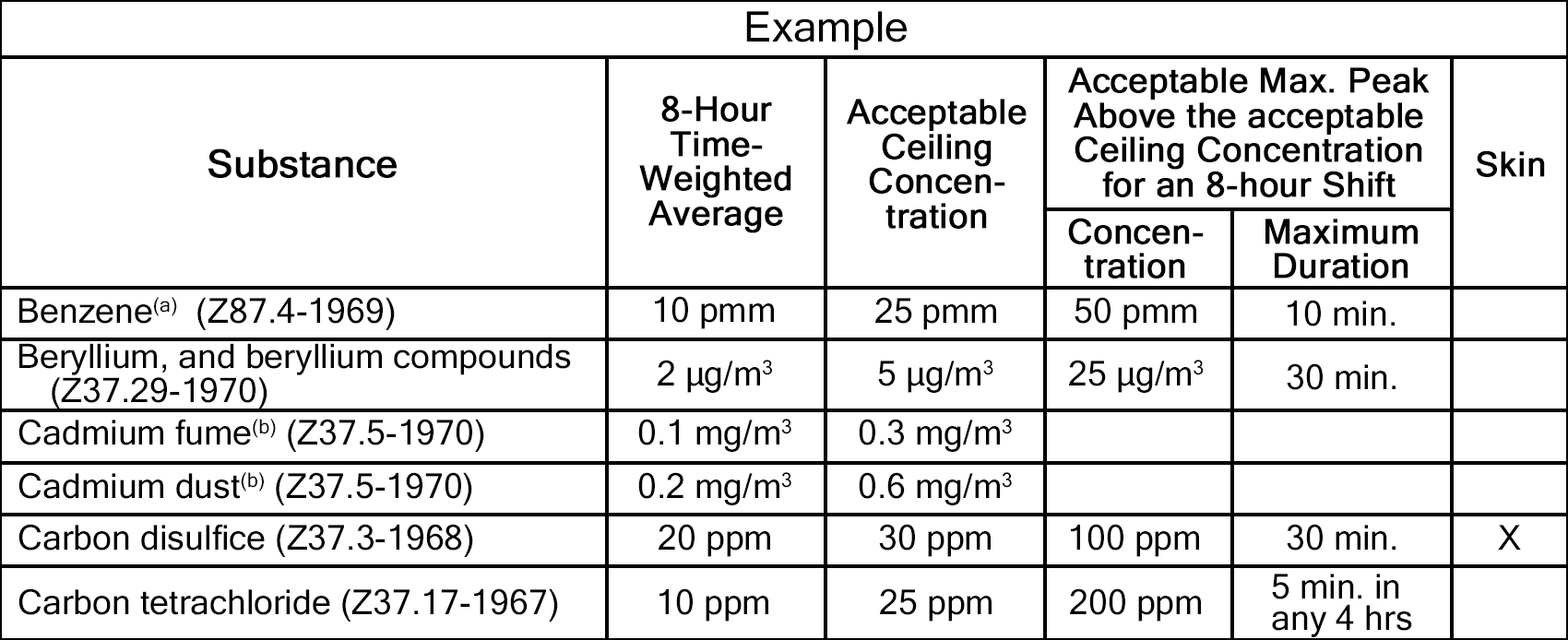 	During an 8-hour work shift, an employee exposed to benzene may be exposed to an 8-hour time weighted average (TWA) of 10 ppm. Concentrations of benzene during the 8-hour work shift may not exceed 25 ppm, unless that exposure is no more than 50 ppm and does not exceed 10 minutes during an 8-hour work shift. Such exposures must be compensated by exposures to concentrations below 10 ppm so that the 8-hour time-weighted average is less than 10 ppm.(d) Skin Designation. To prevent or reduce skin absorption, an employee’s skin exposure to substances listed in Oregon Table Z-2 with an “X” in the Skin Designation column following the substance name shall be prevented or reduced to the extent necessary in the circumstances through the use of gloves, coveralls, goggles, or other appropriate personal protective equipment, engineering controls or work practices.(3)	Oregon Table Z-3. An employee’s exposure to any substance listed in Oregon Table Z-3, in any 8-hour work shift of a 40-hour work week, shall not exceed the 8-hour time weighted average limit given for that substance in the table.(4)	Computation formulae. The computation formula which shall apply to employee expo-sure to more than one substance for which 8-hour time weighted averages are included in OAR 437, Division 2/Z, Toxic and Hazardous Substances, in order to determine whether an employee is exposed over the regulatory limit is as follows:(a)	Cumulative exposures(i) The cumulative exposure for an 8-hour work shift shall be computed as follows:E = (CaTa + CbTb + ...CnTn) ÷ 8Where:E is the equivalent exposure for the working shift.C is the concentration during any period of time T where the concentration remain constant.T is the duration in hours of the exposure at the concentration C.The value of E shall not exceed the 8-hour time weighted average specified in subpart Z of 29 CFR part 1910 for the substance involved.(ii) To illustrate the formula prescribed in paragraph (4)(a)(i) of this section, assume that Substance A has an 8-hour time weighted average limit of 100 ppm (Oregon Table Z-1). Assume that an employee is subject to the following exposure:Two hours exposure at 150 ppm Two hours exposure at 75 ppm Four hours exposure at 50 ppmSubstituting this information in the formula, we have[(2 x 150) + (2 x 75) + (4 x 50)] ÷ 8 = 81.25 ppmSince 81.25 ppm is less than 100 ppm, the 8-hour time weighted average limit, the exposure is acceptable.(b)	Mixtures(i)	In case of a mixture of air contaminants an employer shall compute the equivalent exposure as follows:Em = (C1 ÷ L1) + (C2 ÷ L2) + . . .(Cn ÷ Ln)Where:Em	is the equivalent exposure for the mixture.C	is the concentration of a particular contaminant.L	is the exposure limit for that substance specified in Subpart Z of 29 CFR Part 1910.The value of Em shall not exceed unity (1).(ii)	To illustrate the formula prescribed in paragraph (4)(b)(i) of this section, consider the following exposures:Substituting in the formula, we have:Em = (500 ÷ 1000) + (45 ÷ 200) + (40 ÷ 200)Em = 0.500 + 0.225 + 0.200Em = 0.925Since Em is less than unity (1), the exposure combination is within acceptable limits.(5) To achieve compliance with paragraphs (1) through (4) of this section, administrative or engineering controls must first be determined and implemented whenever feasible. When such controls are not feasible to achieve full compliance, protective equipment or any other protective measures shall be used to keep the exposure of employees to air contaminants within the limits prescribed in this section. Any equipment and/or technical measures used for this purpose must be approved for each particular use by a competent industrial hygienist or other technically qualified person. Whenever respirators are used, their use shall comply with 1910.134.Note: Bold print identifies substances for which the Oregon Permissible Exposure Limits (PELs) are different than the federal Limits.Table Z-1 Adopted Values (In Alphabetical Order)Note: Bold print identifies substances for which the Oregon Permissible Exposure Limits (PELs) are different than the federal Limits.Note: PNOR means “particles not otherwise regulated.”Footnotes:(a) Parts of vapor or gas per million parts of contaminated air by volume at 25°C and 760 torr.(b) Milligrams of substance per cubic meter of air. When entry is in this column only, the value is exact; when listed with a ppm entry, it is approximate.(c) The CAS number is for information only. Enforcement is based on the substance name. For an entry covering more than one metal compound, measured as the metal, the CAS number for the metal is given – not CAS numbers for the individual compounds.(d) The final benzene standard in 1910.1028 applies to all occupational exposures to benzene except in some circumstances the distribution and sale of fuels, sealed containers and pipelines, coke production, oil and gas drilling and production, natural gas processing, and the percentage exclusion for liquid mixtures; for the excepted subsegments, the benzene limits in Oregon Table Z-2 apply. See 1910.1028 for specific circumstances.(e) This 8-hour TWA applies to respirable dust as measured by a vertical elutriator cotton dust sampler or equivalent instrument. The time weighted average applies to the cotton waste processing operations of waste recycling (sorting, blending, cleaning, and willowing) and garnetting. See also 1910.1043 for cotton dust limits applicable to other sectors.(f) All inert or nuisance dusts, whether mineral, inorganic, or organic, not listed specifically by substance name are covered by the Particulates Not Otherwise Regulated (PNOR) limit which is the same as the inert or nuisance dust limit of Oregon Table Z-3.(g) Usually a mixture, in general the aromatic hydrocarbon content will determine which TWA applies.(h) If the exposure limit in 1910.1026 is stayed or is otherwise not in effect, the exposure limit is a ceiling of 0.1 mg/m3.(i) See Table Z-2 for the exposure limit for any operations or sectors where the exposure limit in 1910.1026 is stayed or is otherwise not in effect.(j) See Table Z-3 for the exposure limit for any operations or sectors where the exposure limit in Division 2/Z-Silica is stayed or is otherwise not in effect.(k) See Table Z-2 for the exposure limits for any operations or sectors where the exposure limits in Division 2/Z Beryllium are stayed or otherwise not in effect.Table Z-2Note: Bold print identifies substances for which the Oregon Permissible Exposure Limits (PELs) are different than the federal limits.Footnotes:(a) This standard applies to the industry segments exempt from the 1 ppm 8-hour TWA and 5 ppm STEL of the Benzene Standard, 1910.1028.(b) This standard applies to any operations or sectors for which the Cadmium Standard, 1910.1027, is stayed or otherwise not in effect.(c) This standard applies to any operations or sectors for which the exposure limit in the Chromium (VI) standard, 1910.1026, is stayed or is otherwise not in effect.(d) This standard applies to any operations or sectors for which the exposure limits in the beryllium standard, Division 2/Z Beryllium, are stayed or is otherwise not in effect.Note: Bold print identifies substances for which the Oregon Permissible Exposure Limits (PELs) are different than the federal limits.Note: Conversion factors - mppcf x 35.3 = million particles per cubic meter = particles per c.c. Footnotes:(a) Millions of particles per cubic foot of air, based on impinger samples counted by light-field techniques.(b) The percentage of crystalline silica in the formula is the amount determined from airborne samples, except in those instances in which other methods have been shown to be applicable.(c) Containing less than 1% quartz; if 1% quartz or more, use quartz limit.(d) All inert or nuisance dusts, whether mineral, inorganic, or organic, not listed specifically by substance name are covered by this limit, which is the same as the Particulates Not Otherwise Regulated (PNOR) limit in Oregon Table Z-1.(e) Silica sampling methods must conform to OSHA or NIOSH sampling methods for respirable quartz silica.(f) The measurements under this note refer to the use of an AEC (now NRC) instrument. If the respirable fraction of coal dust is determined with a MRE the figure corresponding to that of 2.4 mg/m3 in the table for coal dust is 4.5 mg/m3.Stat. Auth.: ORS 654.025(2) and 656.726(4).Stats. Implemented: ORS 654.001 through 654.295.Hist: 	WCB Admin. Order, Safety 3-1975, f. 10/6/75, ef. 11/1/75.WCB Admin. Order, Safety 6-1978, f. 7/5/78, ef. 7/15/78.WCD Admin. Order, Safety 12-1979, f. 12/21/79, ef. 3/1/80.WCB Admin. Order, Safety 2-1980, f. 4/17/80, ef. 8/1/80.WCB Admin. Order, Safety 1-1982, f. 3/4/82, ef. 5/5/82.WCB Admin. Order, Safety 6-1983, f. 5/25/83, ef. 5/25/83.WCB Admin. Order, Safety 21-1984, f. 12/20/84, ef. 1/1/85.WCD Admin. Order, Safety 4-1986, f. 5/5/86, ef. 5/5/86.WCB Admin. Order, Safety 5-1986, f. 5/20/86, ef. 6/13/86.APD Admin. Order, Safety 13-1989, f. 7/17/89, ef. 7/17/89.OR-OSHA Admin. Order 6-1993, f. 5/17/93, ef. 5/17/93 (temp).OR-OSHA Admin. Order 17-1993, f. 11/15/93, ef. 11/15/93 (perm).OR-OSHA Admin. Order 5-1997, f. 4/22/97, ef. 4/22/97.OR-OSHA Admin. Order 6-1997, f. 5/2/97, ef. 5/2/97.OR-OSHA Admin. Order 4-2001, f. 2/5/01, ef. 2/5/01.OR-OSHA Admin. Order 6-2006, f. 8/30/06, ef. 8/30/06.OR-OSHA Admin. Order 6-2008, f. 5/13/08, ef. 7/1/08.OR-OSHA Admin. Order 5-2016, f. 9/23/16, ef. 7/1/18.OR-OSHA Admin. Order 3-2017, f. 07/07/17, ef. 03/12/18.Historical Notes for Subdivision Z, Air ContaminantsNote: OR-OSHA rules for Air Contaminants were adopted or repealed temporarily on 5/17/93 in OAR 437, Division 2/Z, Toxic and Hazardous Substances, by OR-OSHA Admin. Order 6-1993 (temp.). At the same time, a Notice of Rulemaking was filed to adopt the rule changes permanently. Revised rules for Air Contaminants have now been adopted PERMANENTLY by OROSHA Admin. Order 17-1993, filed 11/15/93, EFFECTIVE 11/15/93.Due to the July 1992 decision by the U. S. Court of Appeals for the 11th Circuit (AFL-CIO v. OSHA, 15 OSHC 1729), it became necessary for Federal OSHA to first vacate and subsequently to revise its Air Contaminant Standard. To ensure adequate protection for Oregon workers during the interim, OR-OSHA temporarily readopted Oregon Air Contaminant rules (in former Division 114) that were in place prior to OR-OSHA’s adoption of the now-vacated federal standard. In this Permanent Adoption, OR-OSHA has combined the former Oregon Air Contaminant standard with the recently revised federal standard, in order to maintain the level of protection historically provided in Oregon.Oregon-initiated Rule 437-002-0360 is the rule which adopts by reference the federal standards in Division 2/Z. Federal standard 29 CFR 1910.1000 has been repealed because OAR 437-002-0382 now contains Air Contaminants rules effective in Oregon. OAR 437-002-0381 has also been repealed because it pertains to the now-vacated 1910.1000. OAR 437-002-0385 has been repealed because its provisions are now included in 437-002-0382.Note: The definition for Excursion Limits from the booklet “1993-1994 Threshold Limit Values for Chemical Substances and Physical Agents and Biological Exposure Indices” published by the American Conference of Governmental Industrial Hygienists (ACGIH), is used in lieu of an older definition in OAR 437-002-0382(1)(c).Note: Changes to Oregon-initiated rule OAR 437-002-0382 and 437-005-0030, Oregon Rules for Air Contaminants, are adopted by OR-OSHA Admin. Order 5-1997, filed and affective 4/22/97.These rules are located in Division 2/Z and 5/Z, Toxic and Hazardous Substances.The changes correct clerical errors; add language to clarify the requirements of Oregon Table Z-2; readopt permissible limits for zinc oxide total particulates; and, adopt permissible limits for zinc oxide respirable dust and soluble nickel compounds from federal OSHA’s final rule on Air Contaminants.Note: Federal OSHA amended the standards that regulate employee exposure to 1,3-Butadiene and Methylene Chloride. Oregon OSHA adopts these standards by reference into Oregon’s Division 2, General Occupational Safety and Health Rules; Division 3, Construction; Division 5, Maritime Activities; and amend Oregon’s Air Contaminants, by OR-OSHA Admin. Order 6-1997, filed and effective 5/2/97.Federal OSHA has determined, based on studies and tests, that the current permissible exposure limits (PELs) do not properly protect workers. Both final standards have reduced PELs.In order to reduce exposures and protect employees, OSHA’s 1,3-Butadiene and Methylene Chloride standards include requirements such as engineering controls, work practices and personal protective equipment, measurement of employee exposures, training, medical surveillance, hazard communication, regulated areas, emergency procedures and recordkeeping.Note: Oregon OSHA standards must be as effective as federal OSHA. There were slight differences in the air contaminants rules. Therefore, OR-OSHA has modified three substances: Carbon disulfide; Ethylene dibromide; and Mercury and Mercury organo (alkyl), to match federal OSHA’s standard in construction and maritime. For uniformity, Oregon initiated air contaminant rules in general industry, construction and agriculture will all reflect the amendments.Oregon added the skin designation to the three substances listed above. Also, Oregon changed the PEL to 25 ppm ceiling value for Ethylene dibromide (currently at 30 ppm).This is Oregon OSHA Administrative Order number 4-2001, Adopted and effective February 5, 2001.Note: This rule adds new requirements for exposures to hexavalent chromium, including a lower airborne permissible exposure limit, an action level, airborne exposure assessments, regulated areas, change and washing facilities, medical surveillance, and training.These changes are required to keep OR-OSHA standards as effective as Federal OSHA. Oregon OSHA did not adopt the exception for pesticide use. Federal OSHA does not regulate the use of pesticides because the Environmental Protection Agency (EPA) regulates these exposures through the Worker Protection Standard (WPS). However, since Oregon OSHA enforces the WPS this exemption does not apply in Oregon.Oregon OSHA adopted these changes into general industry, construction, agriculture, and maritime.The proposed amendments to the permissible limit for airborne concentrations of respirable silica were not adopted in this rulemaking.This is Oregon OSHA Administrative Order 6-2006, adopted and effective August 30, 2006.Note: On March 25, 2016, federal OSHA adopted final rules for crystalline silica for general industry, construction, and maritime. Before these rules, the only specific rule for crystalline silica was an airborne permissible exposure limit (PEL) of 100 micrograms per cubic meter of air (µg/m3). With the adoption of these rules, federal OSHA lowered the PEL from 100 µg/m3 to 50 µg/m3, and instituted an action level of 25 µg/m3. These rules require an exposure assessment, with periodic monitoring under certain circumstances, requires engineering and work practice controls to reduce exposure levels, institutes a written exposure control plan, requires provisions for regulating employee access to certain areas, respiratory protection, medical surveillance, and employee training and information. The construction rule also lists specific tasks with engineering controls, work practice controls, and respiratory protection for specific tasks that do not require an exposure assessment, and requires that a competent person ensure that the written program and specific tasks are followed.On July 15, 2016 Oregon OSHA proposed to combine the requirements of the general industry and construction rules into one set of rules applicable to both industries, as new Oregon-initiated rules OAR 437-002-1053 through 437-002-1065. These Oregon-initiated rules provide the same options for construction employers to use certain specified methods in lieu of an exposure assessment as the federal rules, and a note was added at Table 1 in 437-002-1057 Specified exposure control methods, to remind employers that the rest of the rules still apply.Oregon OSHA amended the compliance dates to July 1, 2018 for both general industry and construction. The one effective date, paired with education and outreach, will help increase employer understanding and compliance with the new silica standard. The effective date for medical evaluations for employees exposed to airborne levels above the action level but below the PEL is July 1, 2020.This is Oregon OSHA Administrative Order 5-2016, adopted September 23, 2016, and effective July 1, 2018.Note: On January 9, 2017, federal OSHA adopted final rules for beryllium for general industry, construction, and maritime. Before these rules, the only specific rule for beryllium was an airborne permissible exposure limit (PEL) of 2 micrograms per cubic meter of air (µg/m3). With the adoption of these rules, federal OSHA lowered the PEL from 2 µg/m3 to 0.2 µg/m3, and instituted an action level of 0.1 µg/m3. These rules require an exposure assessment, with periodic monitoring under certain circumstances, requires engineering and work practice controls to reduce exposure levels, institutes a written exposure control plan, requires provisions for regulating employee access to certain areas, respiratory protection, medical surveillance, and employee training and information. Oregon OSHA combined the requirements of the general industry and construction rules into one set of rules applicable to both industries, as new Oregon-initiated rules OAR 437-002-2024 through 437-002-2026, 437-002-2028 through 437-002-2030, 437-002-2032 through 437-002-2038, 437-002-2040, and 437-002-2045.Oregon OSHA also updated the air contaminants rules for general industry and construction, OAR 437-002-0382 and 437-003-1000, to reflect the new beryllium rules.Two public hearings were held during June of 2017. Oregon OSHA did not receive any comments at these hearings. We received one written comment in support of this rulemaking.This is Oregon OSHA Administrative Order 3-2017, adopted July 7, 2017 and effective March 12, 2018.Note: Oregon OSHA is adopting changes to their administrative (recordkeeping), general industry, and construction standards, and updating references in the maritime activity standards in response to federal OSHA’s adoption of final rules published in the May 14, 2019 Federal Register. This is Phase IV of federal OSHA’s-Standards Improvement Project (SIP-IV), the fourth in a series of rulemakings to improve and streamline workplace safety and health standards. Oregon’s response removes or revises rules or requirements within our corresponding rules that are outdated, duplicative, or inconsistent. This rulemaking is anticipated to reduce regulatory burden and compliance costs while maintaining or enhancing worker safety and health as well as worker privacy protections.In Division 2Z, Air Contaminants, Oregon OSHA updated the adopt by reference rule for air contaminants rules. This is Oregon OSHA Administrative Order 3-2019, filed and effective October 29, 2019. 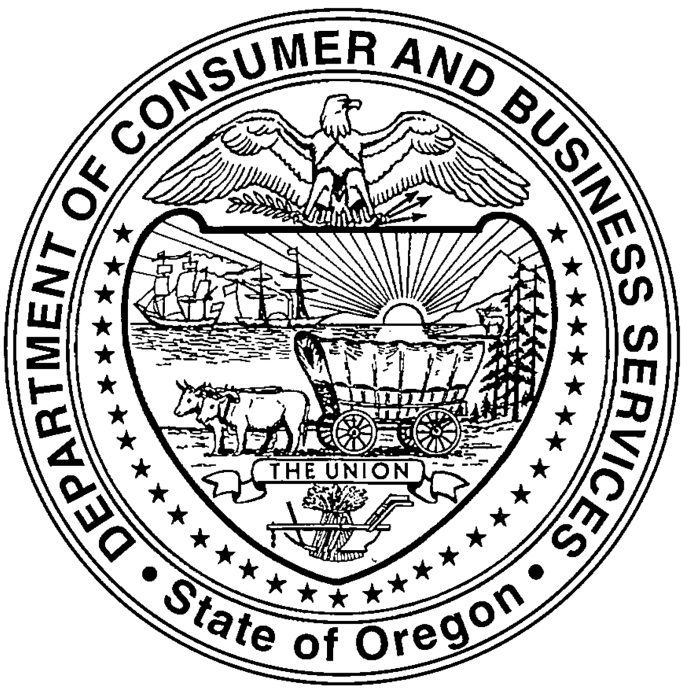 Oregon Administrative RulesChapter 437SubstanceActual concentration of 8-hour exposure8-hour time weighted average exposure limitB500 ppm1,000 ppmC45 ppm200 ppmD40 ppm200 ppmSubstanceCAS No.(c)ppm(a)mg/m3(b)SkinAbate3383-96-8—10Acetaldehyde75-07-0100180Acetic Acid64-19-71025Acetic anhydride108-24-7520Acetone67-64-11,0002,400Acetonitrile75-05-840702-Acetylaminoflourine53-96-3(C)(See 1910.1003)Acetylene74-86-21,000	—Acetylene dichloride, see 1,2-DichloroethyleneAcetylene tetrabromide79-27-6114Acrolein107-02-80.10.25Acrylamide79-06-1—0.3XAcrylonitrile107-13-1(See 1910.1045)Aldrin309-00-2—0.25XAllyl alcohol107-18-625XAllyl chloride107-05-113Allyn glycidyl ether (AGE)106-92-35(C)	1022(C)	45Allyl propyl disulfide2179-59-1212alpha AluminaTotal DustRespirable Fraction1344-28-1——105Aluminum Metal DustTotal DustRespirable Fraction7429-90-5——105Alundum (A1203)—104-Aminodiphenyl	92-67-1(See 1910.1003)2-Aminoethanol, see Ethanolamine2-Aminopyridine504-29-00.52Ammonia7664-41-72518Ammonium Chloride Fumes12125-02-9—10Ammonium sulfamateTotal DustRespirable Fraction 7773-06-0——105n-Amyl acetate628-63-7100525sec-Amyl acetate626-38-0125650Aniline and homologs62-53-3519XAnisidine (o, p-isomers)29191-52-40.5XAntimony & Compounds (as Sb)7440-36-0—0.5ANTU (alpha Naphthylthiourea)86-88-4—0.3Arsenic, Inorganic Compounds
(as As)7440-38-20.01(See 1910.1018)Arsenic, Organic Compounds
(as As)7440-38-2—0.5Arsine7784-42-10.050.2Asbestos(See 1910.1001 and 1926.1101)(See 1910.1001 and 1926.1101)Asphalt (petroleum) Fumes8052-42-4—5Azinphos-methyl86-50-1—0.2XBarium (soluble compounds)7440-39-3—0.5Barium SulfateTotal DustRespirable Fraction7727-43-7——105BenomylTotal DustRespirable Fraction17804-35-2——105BenzeneSee Oregon Table Z-2 for the limits applicable in the operations or sectors excluded in 1910.1028(d)71-43-2(See 1910.1028)Benzidine92-87-5(See 1910.1003)p-Benzoquinone, see QuinoneBenzoyl peroxide94-36-0—5Benzyl chloride100-44-715Beryllium and Beryllium compounds (as Be); see Division 2/Z Beryllium(k)7440-41-7(See Oregon Table Z-2)Biphenyl, see DiphenylBismuth telluride (undoped)Total DustRespirable Fraction1304-82-1——105Bismuth telluride (Se-doped)—5Bisphenol A, see Diglycidyl etherBoron oxide1303-86-2—10Boron tribromide10294-33-4110Boron trifluoride7637-07-2(C)	1(C)	3Bromine7726-95-60.10.7Bromine pentafluoride7789-30-20.10.7Bromoform75-25-20.55XButadiene (1,3-Butadiene)106-99-01 ppm/5 ppmSTEL(See 1910.1051; 1910.19(l))Butane106-97-88001,900Butanethiol, see Butyl mercaptan2-Butanone (Methyl Ethyl Ketone)78-96-32005902-Butoxyethanol (Butyl cellosolve)111-76-250240XButyl acetate (n-Butyl acetate)123-86-4150710sec-Butyl acetate105-46-4200950tert-Butyl acetate	540-88-5200950n-Butyl alcohol71-36-3100300sec-Butyl alcohol78-92-2150450tert-Butyl alcohol75-65-0100300Butyl lactate138-22-715Butylamine109-73-9(C)	5(C)	15Xtert-Butyl chromate (as CrO3)1189-85-1(See 1910. 1026)g(See 1910. 1026)gn-Butyl glycidyl ether (BGE)2426-08-650270Butyl mercaptan109-79-50.51.5p-tert-Butyltoluene98-51-11060Cadmium dust and fume (as Cd)7440-43-9(See 1910.1027,1926.1127 and Division 4) 0.005(See 1910.1027,1926.1127 and Division 4) 0.005Calcium carbonateTotal DustRespirable Fraction1317-65-3——105Calcium hydroxideTotal DustRespirable Fraction1305-62-0——105Calcium oxide1305-78-8—5Calcium silicateTotal DustRespirable Fraction1344-95-2——105Calcium sulfateTotal DustRespirable Fraction7778-18-9——105Camphor, synthetic76-22-2—2Caprolactam (2-Oxonexa-methylenimine)105-60-2—5Carbaryl (Sevin®)63-25-2—5Carbon black1333-86-4—3.5Carbon dioxide124-38-95,000	9,000	Carbon disulfide75-15-0(See Oregon Table Z-2)Carbon monoxide630-08-05055Carbon tetrachloride56-23-5(See Oregon Table Z-2)CelluloseTotal DustRespirable Fraction9006-34-6——105Chlordane57-74-9—0.5XChlorinated camphene8001-35-2—0.5XChlorinated diphenyl oxide55720-99-5—0.5Chlorine7782-50-5(C)	1(C)	3Chlorine dioxide10049-04-40.10.3Chlorine trifluoride7790-91-2(C)	0.1(C)	0.4Chloroacetaldehyde107-20-0(C)	1(C)	3a-Chloroacetophenone (Phenacyl chloride)532-27-40.050.3Chlorobenzene108-90-775350o-Chlorobenzylidene malononitrile2698-41-10.050.4Chlorobromomethane74-97-52001,0502-Chloro-1, 3-butadiene, see beta-ChloropreneChlorodiphenyl (42% Chlorine)53469-21-9—1XChlorodiphenyl (54% Chlorine)11097-69-1—0.5X1-Chloro, 2, 3-epoxypropane, see Epichlorhydrin2-Chloroethanol, see Ethylene chlorohydrinChloroethylene, see Vinyl ChlorideChloroform (Trichloromethane)67-66-3(C)	25(C)	120bis-Chloromethyl ether542-88-1(See 1910.1003)Chloromethyl methyl ether107-30-2(See 1910.1003)1-Chloro-1-nitropropane600-25-920100Chloropicrin76-06-20.10.7beta-Chloroprene (2-chloro-1,3-butadiene)126-99-82590X2-Chloro-6-(trichloromethyl) pyridineTotal DustRespirable Fraction1929-82-4——105Chromic acid and chromates (as CrO3)(See Oregon Table Z-2)Chromium (II) compounds (as Cr)7440-47-3—0.5Chromium (III) compounds (as Cr)	7440-47-3—0.5Chromium (VI) compounds(See 1910.1026)(See 1910.1026)Chromium metal & insol. salts (as Cr)7440-47-3—1ClopidolTotal DustRespirable Fraction2971-90-6——105Coal Dust(See OregonTable Z-3)Coal tar pitch volatiles(Benzene soluble fraction)anthracene, BaP, phenanthrene, acridine, chrysene, pyrene65966-93-2—0.2(See 1910.1002)Cobalt metal, fume & dust7440-48-4—0.1Coke oven emissions(See 1910.1029)Copper fumeDusts and Mists7440-50-87440-50-8——0.11Corundum (A1203)1302-74-5—10Cotton dust(See 1910.1043)Cotton dust (raw)—1(e)Crag® herbicide (Sesone)Total DustRespirable Fraction136-78-7——105Cresol (all isomers)1319-77-3522XCrotonaldehyde123-73-9/4170-30-326Cumene98-82-850245XCyanides (as CN)—5XCyanogen460-19-510—Cyclohexane110-82-73001,050Cyclohexanol108-93-050200Cyclohexanone108-94-150200Cyclohexene110-83-83001,015Cyclopentadiene542-92-7752002,4-D (Dichlorophenoxyacetic acid)94-75-7—10DDT50-29-3—1XDDVP, see DichlorvosDecaborane17702-41-90.050.3XDemeton® (Systox)8065-48-3—0.1XDiacetone alcohol (4-hydroxy-4-methyl-2-pentanone)123-42-2502401, 2-Diaminoethane, see EthylenediamineDiazinon333-41-5—0.1XDiazomethane334-88-30.20.4Diborane19287-45-70.10.1Dibrom®300-76-5—31,2-Dibromo-3-chloropropane (DBCP)96-12-80.001(See 1910.1044)1,2-Dibromoethane, see Ethylene dibromide2-N-Dibutylaminoethanol102-81-8214XDibutyl phosphate107-66-415Dibutyl phthalate84-74-2—5Dichloroacetylene7572-29-4(C)	0.1(C)	0.4o-Dichlorobenzene95-50-1(C)	50(C)	300p-Dichlorobenzene106-46-7754503,3-Dichlorobenzidine91-94-1(See 1910.1003)XDichlorodifluoromethane75-71-81,0004,9501,3-Dichloro-5, 5-dimethyl hydantoin118-52-5—0.2Dichlorodiphenyltrichloroethane (DDT)50-29-3—1X1, 1-Dichloroethane75-34-31004001, 2-Dichloroethane, see Ethylene dichloride1, 2-Dichlorethylene540-59-0200790Dichloroethyl Ether111-44-45(C)	1530(C)	90XDichloromethane, see Methylene chlorideDichloromonofluoromethane75-43-41,0004,200	1, 1-Dichloro-1-nitroethane594-72-9(C)	10(C)	601, 2-Dichloropropane, see Propylene dichlorideDichlorotetrafluoroethane76-14-21,0007,000Dichlorvos (DDVP)62-73-70.11XDicyclohexylmethane 4,4’-diisocyanate (hydrogenated MDI, see Oregon Table Z-2 (Diisocyanates)5124-30-1Dicyclopentadienyl ironTotal DustRespirable Fraction102-54-5——105Dieldrin60-57-1—0.25XDiethylamine109-89-725752-Diethylaminoethanol100-37-81050XDiethylene triamine111-40-0(C)	1(C)	4XDiethylether, see Ethyl etherDifluorodibromomethane75-61-6100860Diglycidyl ether (DGE)2238-07-5(C)	0.5(C)	2.8Dihydroxybenzene, see HydroquinoneDiisobutyl ketone108-83-825150Diisopropylamine108-18-9520XDimethoxymethane, see MethylalDimethyl acetamide127-19-51035XDimethylamine124-40-310184-Dimethylaminoazobenzene60-11-7(See 1910.1003)Dimethylaminobenzene, see XylideneDimethylaniline (N,N-Dimethy-laniline)121-69-7525XDimethylbenzene, see Xylene	Dimethyl-1,2-dibromo-2, 2-dichloroethyl phosphate300-76-53Dimethylformamide68-12-21030X2,6-Dimethylheptanone, see Diisobutyl ketone1,1-Dimethylhydrazine57-14-70.51XDimethylphthalate131-11-35Dimethyl sulfate77-78-115XDinitrobenzene (all isomers)(ortho) (meta)(para)528-29-099-65-0100-25-41XDinitro-o-cresol534-52-1—0.2XDinitrotoluene25321-14-6—1.5XDioxane (Diethylene dioxide)123-91-1100360XDiphenyl (Biphenyl)92-52-40.21Diphenylamine122-39-4—10Diphenylmethane diisocyanate (MDI), see Oregon Table Z-2 (Diisocyanates)Dipropylene glycol methyl ether34590-98-8100600XDiquat231-36-7—0.5Di-sec, octyl phthalate (Di-2-ethyl-hexylphthalate117-81-7—5EmeryTotal DustRespirable Fraction12415-34-8——105Endosulfan (Thiodan®)115-29-7—0.1XEndrin72-20-8—0.1XEpichlorohydrin106-89-8519XEPN2104-64-5—0.5X1,2-Epoxypropane, see Propylene oxide2,3-Epoxy-1-propanol, see Glycidol	Ethane74-84-01,000—Ethanethiol, see Ethyl mercaptanEthanolamine141-43-5362-Ethoxyethanol (Cellosolve)110-80-5100370X2-Ethoxyethylacetate (Cellosolve acetate)111-15-9100540XEthyl acetate141-78-64001,400Ethyl acrylate140-88-525100XEthyl alcohol (ethanol)64-17-51,0001,900Ethylamine	75-04-71018Ethyl amyl ketone (5-methyl-3-heptanone)541-85-525130Ethyl benzene100-41-4100435Ethyl bromide74-96-4200890Ethyl butyl ketone (3-Heptanone)106-35-450230Ethyl chloride75-00-31,0002,600Ethyl ether	60-29-74001,200Ethyl formate109-94-4100300Ethyl mercaptan75-08-10.5(C)	101(C)	25Ethyl silicate78-10-4100850Ethylene74-85-11,000—Ethylene chlorohydrin107-07-3516XEthylenediamine107-15-31025Ethylene dibromide106-93-4(See Oregon Table Z-2)Ethylene dichloride107-06-2(See Oregon Table Z-2)Ethylene gylcol particulate—10Ethylene glycol, Vapor107-21-1100260Ethylene glycol dinitrate628-96-6(C)	0.2(C)	1XEthylene gylcol methyl acetate (Methyl cellosolve acetate) (2-Methoxy-ethel acetate)110-49-625120XEthylenimine151-56-4(See 1910.1003)Ethylene oxide75-21-81(See 1910.1047)Ethylidine chloride, see 1, 1-DichloroethaneN-Ethylmorpholine100-74-32094XFerbamTotal DustRespirable Fraction14484-64-1	——105Ferrovanadium dust12604-58-9—1Fibrous glass, see Glass, FibrousFluorides (As F)—2.5(See Oregon Table Z-2)Fluorine7782-41-40.10.2Fluorotrichloromethane (Trichlorofluoromethane)75-69-41,0005,600Formaldehyde50-00-00.75(See 1910.1048)Formic acid	64-18-659Furfural98-01-1520XFurfuryl alcohol98-00-0520Gasoline8006-61-9—(g)Germanium tetrahydride7782-65-20.20.6Glass, Fibrous or dust—10Glycerin (mist)Total DustRespirable Fraction56-81-5——105Glycidol556-52-550150Glycol momoethyl ether, see 2-EthoxythanolGrain dust (oat, wheat, barley)—10Graphite natural, respirable7782-42-5(See Oregon Table Z-3)Graphite (Synthetic)  Total Dust  Respirable Fraction7782-42-5——105Guthion®, see AzinphosmethylGypsumTotal DustRespirable Fraction13397-24-5——105Hafnium7440-58-6—0.5Heptachlor76-44-8—0.5XHeptane (n-heptane)142-82-55002,000Hexachlorocyclopentadiene77-47-40.11Hexachloroethane67-72-1110XHexachloronaphthalene1335-87-1—0.2XHexafluoroacetone684-16-20.10.7XHexamethylene diisocyanate (HDI), see Oregon Table Z-2 (Diisocyanates)822-06-01,6 Hexamethylene diisocyanate Based Adduct, see Oregon Table Z-2 (Diisocyanates)	Hexane (n-hexane)110-54-35001,8002-Hexanone591-78-6100410Hexone (Methyl isobutyl ketone)108-10-1100410sec-Hexyl acetate	108-84-950300Hydrazine302-01-211.3XHydrogen1333-74-01,000—Hydrogen bromide10035-10-6310Hydrogen chloride7647-01-0(C)	5(C)	7Hydrogen cyanide74-90-81011XHydrogen fluoride (as F)7664-39-3(See Oregon Table Z-2)Hydrogen peroxide7722-84-111.4Hydrogen selenide (as Se)7783-07-50.050.2Hydrogen sulfide7783-06-4(See Oregon Table Z-2)Hydroquinone123-31-9—2Indene95-13-61045Indium and compounds (as In)7440-74-6—0.1Iodine7553-56-2(C)	0.1(C)	1Iron oxide fume1309-37-1—10Iron pentacarbonyl13463-40-60.10.23Iron salts, soluble, as Fe—1Isoamyl acetate123-92-2100525Isoamyl alcohol (primary and secondary)123-51-3100360Isobutyl acetate110-19-0150700Isobutyl alcohol78-83-1100300Isophorone78-59-11055Isophorone diisocyanate (IPDI), see Oregon Table Z-2 (Diisocyanates)4098-71-9Isopropyl acetate108-21-4250950Isopropyl alcohol67-63-0400980Isopropylamine75-31-0512Isopropyl ether108-20-32501,050Isopropyl glycidyl ether (IGE)4016-14-250240KaolinTotal DustRespirable Fraction1332-58-7——105Ketene463-51-40.50.9Lead, inorganic (as Pb)7439-92-1(See 1910.1025 & 1926.62) 0.05(See 1910.1025 & 1926.62) 0.05Lead arsenate7784-40-9(See 1910.1018)0.01LimestoneTotal DustRespirable Fraction1317-65-3——105Lindane58-89-9—0.5XLithium hydride7580-67-8—0.025	L.P.G. (Liquified petroleum gas)68476-85-71,0001,800	MagnesiteTotal DustRespirable Fraction546-93-0——105Magnesium oxide fumeTotal DustRespirable Fraction1309-48-4——105Malathion121-75-5—10XMaleic anhydride108-31-60.251Manganese Compounds (as Mn)7439-96-5—(C)	5Manganese fume (as Mn)7439-96-5—(C)	5MarbleTotal DustRespirable Fraction1317-65-3——105Mercury (aryl, inorganic, organo, and vapor) (as Hg)7439-97-6(See Oregon Table Z-2)Mesityl oxide141-79-725100Methane74-82-81,000	—Methanethiol, see Methyl mercaptanMethoxychlorTotal DustRespirable Fraction72-43-5——1052-Methoxyethanol (Methyl Cellosolve)109-86-42580X2-Methoxyethyl acetate (Methyl cellosolve acetate)110-49-625120XMethyl acetate79-20-9200610Methyl acetylene (propyne)74-99-71,0001,650Methyl acetylene-propadiene mixture (MAPP)1,0001,800Methyl acrylate96-33-31035XMethylacrylonitrile126-98-713XMethylal (dimethoxymethane)109-87-51,0003,100Methyl alcohol (methanol)67-56-1200260Methylamine74-89-51012Methyl amyl alcohol, see Methyl isobutyl carbinolMethyl (n-amyl) ketone	110-43-0100465Methyl bromide74-83-915(C)	2060(C)	80XMethyl butyl ketone, see 2-HexanoneMethyl cellosolve, see 2 Methoxy ethanolXMethyl cellosolve acetate (Ethylene glycol monomethyl ether acetate)110-49-625120XMethyl Chloride74-87-3(See OregonTable Z-2)Methyl Chloroform (1,1,1-Trichloroethane)71-55-63501,900	Methyl Chloromethyl ether(See 1910.1003)Methyl 2-cyanoacrylate	137-05-328Methylcyclohexane108-87-25002,000Methylcyclohexanol25639-42-350235o-Methylcyclohexanone	583-60-850230X2-Methylcyclopentadienyl manganese tricarbonyl (as Mn)12108-13-30.10.2XMethyl demeton8022-00-2—0.5XMethyl ethyl ketone (MEK), see 2-ButanoneMethyl formate107-31-3100250Methyl iodide74-88-4528XMethyl isoamyl ketone110-12-3100475Methyl isobutyl carbinol	108-11-225100XMethyl isobutyl ketone, see Hexone	Methyl isocyanate624-83-90.020.05XMethyl mercaptan74-93-10.5(C)	101(C)	20Methyl methacrylate80-62-6100410Methyl parathion	298-00-0—0.2XMethyl propyl ketone, see 2-PentanoneMethyl silicate681-84-5(C)	5(C)	30a-Methyl styrene98-83-9(C)	100(C)	480Methylene bisphenyl isocyanate (MDI)101-68-8(See Oregon Table Z-2 (diisocyanates)(See Oregon Table Z-2 (diisocyanates)Methylenedianiline (MDA)(See 1910.1050 & 1926.60) 0.01(See 1910.1050 & 1926.60) 0.01(See 1910.1050 & 1926.60) 0.01Methylene Chloride75-09-225(See 1910.1052)Mineral Wool Fiber—10MOCA101-14-4(See437-002-0346)Molybdenum(soluble compounds)(insoluble compounds)7439-98-7——510Monomethyl aniline100-61-829XMonomethyl hydrazine60-34-4(C)	0.2(C)	0.35XMorpholine110-91-82070XNaphtha (coal tar)8030-30-6100400Naphthalene91-20-31050Naphthalene diisocyanate (NDI), see Oregon Table Z-2 (Diisocyanates)3173-72-6alpha-Naphthylamine134-32-7(See 1910.1003)beta-Naphthylamine91-59-8(See 1910.1003)Nickel carbonyl (as Ni)13463-39-30.0010.007	Nickel, metal and insoluble compounds, as Ni7440-02-0—1Nickel, soluble compounds, (as Ni)7440-02-0—1Nicotine54-11-50.0750.5XNitric acid7697-37-225Nitric oxide	10102-43-92530p-Nitroaniline100-01-616XNitrobenzene98-95-315X4-Nitrodiphenyl92-93-3(See 1910.1003)p-Nitrochlorobenzene100-00-5—1XNitroethane	79-24-3100310Nitrogen dioxide10102-44-0(C)	5(C)	9Nitrogen trifluoride7783-54-21029Nitroglycerin55-63-0(C)	0.2(C)	2XNitromethane75-52-51002501-Nitropropane108-03-225902-Nitropropane79-46-92590N-Nitrosodimethylamine(See 1910.1003)Nitrotoluene (all isomers)88-72-2/99-08-1/99-99-0530XNitrotrichloromethane, see ChloropicrinNitrous oxide10024-97-55090Octachloronaphthalene2234-13-1—0.1XOctane111-65-94001,900Oil mist (mineral)8012-95-1—5Oil mist, vapor—(g)Osmium tetroxide (as Os)20816-12-00.002Oxalic acid144-62-7—1Oxygen difluoride	7783-41-70.050.1Ozone10028-15-60.10.2Parafin wax fume8002-74-2—1Paraquat respirable dust4685-14-7/1910-42-5/2074-50-2—0.5XParathion56-38-2—0.1XParticulates not otherwise regulated(PNOR) (f)Total DustRespirable Fraction——105Pentaborane19624-22-70.0050.01Pentachloronaphthalene1321-64-8—0.5XPentachlorophenol87-86-5—0.5XPentaerythritolTotal DustRespirable Fraction115-77-5——105Pentane109-66-05001,500	2-Pentanone (Methyl propyl ketone)107-87-9200700Perchloroethylene (tetrachloroethylene)127-18-4(See OregonTable Z-2)Perchloromethyl mercaptan594-42-30.10.8Perchloryl fluoride7616-94-6313.5PerliteTotal DustRespirable Fraction93763-70-3——105Petroleum distillates (naphtha) (Rubber Solvent)5002,000(g)Phenol108-95-2519XPhenothiazine92-84-2—5Xp-Phenylene diamine106-50-3—0.1XPhenyl ether (vapor)101-84-817Phenyl ether – diphenyl mixture (vapor)8004-13-517Phenylethylene, see StyrenePhenyl glycidyl ether (PGE)122-60-11060Phenylhydrazine100-63-0522XPhenylphosphine638-21-1(C)	0.05(C)	0.25Phosdrin (Mevinphos®)7786-34-70.1XPhosgene (carbonyl chloride)75-44-50.10.4Phosphine7803-51-20.30.4Phosphoric acid7664-38-2—1Phosphorus (yellow)7723-14-0—0.1Phosphorus pentachloride10026-13-8—1Phosphorus pentasulfide1314-80-3—1Phosphorus trichloride7719-12-20.53Phthalic anhydride85-44-9212PicloramTotal DustRespirable Fraction1918-02-1——105Picric acid88-89-1—0.1XPindone (2-Pivalyl-1, 3-indan-dione)83-26-1—0.1Plaster of ParisTotal DustRespirable Fraction26499-65-0——105Platinum (Soluble Salts) as Pt7440-06-4—0.002	Polychlorobiphenyls, see Chloro-diphenylsPortland CementTotal DustRespirable Fraction65997-15-1——105Propane74-98-61,000	1,800Beta-Propiolactone57-57-8(See 1910.1003)Propargyl alcohol107-19-71—Xn-Propyl acetate109-60-4200840n-Propyl alcohol71-23-8200500n-Propyl nitrate627-13-425110Propylene dichloride78-87-575350Propylene glycol monomethyl ether	107-98-2100360Propylene imine75-55-825XPropylene oxide75-56-9100240Propyne, see Methyl acetylenePyrethrum8003-34-7—5Pyridine110-86-1515Quinone106-51-40.10.4RDX (Cyclonite)121-82-4—1.5XRhodium, Metal fume and dusts,as RhSoluble salts7440-16-67440-16-6——0.10.001Ronnel299-84-3—10Rosin core solder pyrolysis products(as Formaldehyde)—0.1Rotenone83-79-4—5RougeTotal DustRespirable Fraction——105Selenium compounds (as Se)7782-49-2—0.2Selenium hexafluoride (as Se)7783-79-10.050.4Silica, crystaline, respirable dust(j)CristobaliteQuartzTripoli (as quartz)Tridamite14464-46-114808–60–71317–95–915468–32–3—(See Division 2/Z-Silica)SiliconTotal DustRespirable Fraction7440-21-3——105Silicon carbideTotal DustRespirable Fraction409-21-2——105Silver, metal and soluble compounds(as Ag)7440-22-4—0.01Sodium fluoroacetate62-74-8—0.05XSodium hydroxide1310-73-2—2StarchTotal DustRespirable Fraction9005-25-8——105Stibine7803-52-30.10.5Stoddard solvent8052-41-32001,150Strychnine57-24-9—0.15Styrene100-42-5(See Oregon Table Z-2)Subtilisins (Proteolytic enzymes) (as100% pure crystalline enzyme)1395-21-7—(C)	0.0003SucroseTotal DustRespirable Fraction57-50-1——105Sulfur dioxide7446-09-5513Sulfur hexafluoride2551-62-41,0006,000Sulfuric acid7664-93-9—1Sulfur monochloride10025-67-916Sulfur pentafluoride5714-22-70.0250.25Sulfur tetrafluoride7783-60-00.10.4Sulfuryl fluoride2699-79-8520Systox, see Demeton®2, 4, 5-T93-76-5—10Tantalum, metal and oxide dust7440-25-7—5TEDP (Sulfotepp)3689-24-5—0.2XTellurium and compounds (as Te)13494-80-9—0.1Tellurium hexafluoride (as Te)7783-80-40.020.2TemephosTotal DustRespirable Fraction3383-96-8——105TEPP (Tetraethyl pyrophosphate)107-49-30.0040.05XTerphenyls26140-60-3(C)	1(C)	91, 1, 1, 2-Tetrachloro-2, 2-difluoro-ethane76-11-95004,1701, 1, 2, 2-Tetrachloro-1, 2-difluoro-ethane76-12-05004,170	1, 1, 2, 2-Tetrachloroethane79-34-5535XTetrachloroethylene, see PerchloroethyleneTetrachloronaphthalene1335-88-2—2XTetrachloromethane, see Carbon tetrachlorideTetraethyl lead (as Pb)78-0-2—.075XTetrahydrofuran109-99-9200590Tetramethyl lead (as Pb)75-74-1—0.075XTetramethyl succinonitrile3333-52-60.53XTetranitromethane509-14-818Tetryl (2, 4, 6-trinitro-phenyl- methylnitramine)479-45-8—1.5XThallium (soluble compounds) as TI7440-28-0—0.1X4,4’-Thiobis (6-tert, Butyl-m-cresol)Total DustRespirable Fraction96-69-5——105Thiram137-26-8(See 437-002 0373)	0.15Tin (inorganic compounds, except oxides)as Sn7440-31-5—2Tin (organic compounds)7440-31-5—0.1Tin oxideTotal DustRespirable Fraction1332-29-2——105Titanium dioxide13463-67-7—10Toluene (toluol)108-88-3(See Oregon Table Z-2)Toluene diisocyanate (TDI), See Oregon Table Z-2 (Diisocyanates)584-84-9o-Toluidine95-53-4522XToxaphene, see Chlorinated campheneTributyl phosphate126-73-8—51, 1, 1-Trichloroethane, see Methylchloroform1, 1, 2-Trichloroethane79-00-51045XTrichloroethylene79-01-6(See Oregon Table Z-2)Trichloromethane, see ChloroformTrichloronaphthalene1321-65-9—5X1, 2, 3-Trichloropropane96-18-4503001,1, 2-Trichloro 1, 2, 2-trifluoro-ethane76-13-11,0007,600Triethylamine121-44-825100Trifluorobromomethane75-63-81,0006,100Trimethyl benzene25551-13-7251202,4, 6-Trinitrophenol, see Picric acid2, 4, 6-Trinitrophenylmethyl-nitramine, see TetrylTrinitrotoluene (TNT)118-96-71.5XTriorthocresyl phosphate78-30-8—0.1Triphenyl phosphate115-86-6—3Tungsten & compounds, as WSolubleInsoluble7440-33-7——15Turpentine8006-64-2100560Uranium (as U)Soluble compounds 
Insoluble compounds7440-61-1——0.050.2Vanadium respirable dust(as V2O5)Fume (as V2O5)1314-62-11314-62-1——(C) 0.5(C) 0.05Vegetable oil mistTotal DustRespirable Fraction——105Vinyl acetate108-05-41030Vinyl benzene, see StyreneVinyl bromide593-60-22501,100Vinyl chloride75-01-4(See 1910.1017)Vinyl cyanide, see AcrylonitrileVinyl toluene25013-15-4	100480Warfarin81-81-2—0.1Wood Dust (non-allergenic)—10Xylene (o-, m-, p-isomers)1330-20-7100435Xylidine1300-73-8525XYttrium7440-65-5—1Zinc chloride fume7646-85-7—1Zinc oxideTotal DustRespirable Fraction1314-13-2——105Zinc oxide fume1314-13-2—5Zinc stearateTotal DustRespirable Fraction557-05-1——105Zirconium compounds (as Zr)	7440-67-7—5Substance8-Hour Time-Weighted AverageAcceptable Ceiling ConcentrationAcceptable Max. Peak Above the Acceptable Ceiling Concentration for an 8-hour ShiftAcceptable Max. Peak Above the Acceptable Ceiling Concentration for an 8-hour ShiftSkinSubstance8-Hour Time-Weighted AverageAcceptable Ceiling ConcentrationConcentrationMaximum DurationBenzene (a) (Z87.4-1969)10 ppm25 ppm50 ppm10 min.Beryllium, and beryllium compounds(Z37.29-1970) (d)2 µg/m35 µg/m325 µg/m330 min.Cadmium fume (b) (Z37.5-1970)0.1 mg/m30.3 mg/m3Cadmium dust (b) (Z37.5-1970)0.2 mg/m30.6 mg/m3Carbon disulfide (Z37.3-1968)20 ppm30 ppm100 ppm30 min.XCarbon tetrachloride (Z37.17-1967)10 ppm25 ppm200 ppm5 min. inany 4 hrsChromic acid and chromates (Z37.7-1971) (as CrO3) c	0.1 mg/m3	Ethylene dibromide (Z37.31-1970)20 ppm25 ppm50 ppm5 min.XEthylene dichloride (Z37.21-1969)50 ppm100 ppm200 ppm5 min. in any 3 hrsFluoride as dust (Z37.28-1969)2.5 mg/m3Formaldehyde (see 1910.1048)Hydrogen fluoride (Z37.28-1969)3 ppmHydrogen sulfide (Z37.2-1966)20 ppm50 ppm10 min. once, only if no other measurable exposure occurs	Mercury (Z37.8-1971)0.05 mg/m30.1 mg/m3XMethyl chloride (Z37.18-1969)100 ppm200 ppm300 ppm5 min. in any 3 hrsOrgano (alkyl) mercury (Z37.30-1969)0.001 mg/m30.01 mg/m3XStyrene (Z37.15-1969)	100 ppm200 ppm600 ppm5 min. in any 3 hrsTetrachloroethylene (Z37.22-1967)100 ppm200 ppm300 ppm5 min. in any 3 hrsToluene (Z37.12-1967)100 ppm300 ppm500 ppm10 min.Trichloroethylene (Z37.19-1967)100 ppm200 ppm300 ppm5 min. in any 2 hrsTable 1 – Oregon Table Z-2 (Continued)Table 1 – Oregon Table Z-2 (Continued)Table 1 – Oregon Table Z-2 (Continued)Table 1 – Oregon Table Z-2 (Continued)Table 1 – Oregon Table Z-2 (Continued)Table 1 – Oregon Table Z-2 (Continued)Substance8-HourTime- Weighted AverageAcceptable Ceiling ConcentrationAcceptable Max. Peak Above the Acceptable Ceiling Concentration for an 8-hour ShiftAcceptable Max. Peak Above the Acceptable Ceiling Concentration for an 8-hour ShiftSkinSubstance8-HourTime- Weighted AverageAcceptable Ceiling ConcentrationConcentrationMaximum DurationSkinDiisocyanatesDicyclohexylmethane4,4'-diisocyanate (hydrogenated MDI).055 mg/m.005 ppm0.210 mg/m30.02 ppmDiphenylmethane diisocyanate (MDI).050 mg/m3.005 ppm0.200 mg/m30.02 ppmHexamethylenediisocyanate (HDI).035 mg/m3.005 ppm0.140 mg/m30.02 ppm1,6 Hexamethylenediisocyanated Based Adduct(includes HDI-Biuret trimer, and other polymeric forms of HDI, including isocyanurates)0.5 mg/m31.0 mg/m3Isophoronediisocyanate (IPDI).045 mg/m3005 ppm0.180 mg/m30.02 ppmNapthalenediisocyanate (NDI).040 mg/m3.005 ppm0.170 mg/m30.02 ppmToluenediisocyanate (TDI).035 mg/m3.005 ppm0.140 mg/m30.02 ppmOregon Table Z-3 Mineral DustsOregon Table Z-3 Mineral DustsOregon Table Z-3 Mineral DustsSubstancemppcf (a)mg/m 3Silica:CrystallineQuartz (respirable)Quartz (total dust)0.1 mg/m330 mg/m3(e )%SiO2 + 2Cristobalite (respirable)Tridymite: Use 1/2 the value calculated from the formulae for quartz.0.05 mg/m3Amorphous, including natural diatomaceous earth2080 mg/m3(e )%SiO2Silicates (less than 1% crystalline silica):Mica	SoapstoneTalc (not containing asbestos)Talc (containing asbestos) Use asbestos limit. Tremolite, asbestiform (see OAR 437, Div. 2/Z, 1910.1001, Asbestos).Portland cement2020  20(c)2050Graphite (Natural)5 mg/m3Coal Dust:Respirable fraction less than 5% SiO22.4 mg/m3(e) (f)Coal Dust:Respirable fraction greater than 5% SiO20.1 mg/m3(e)Inert or Nuisance Dust: (d)Respirable fraction	Total dust5 mg/m310 mg/m3